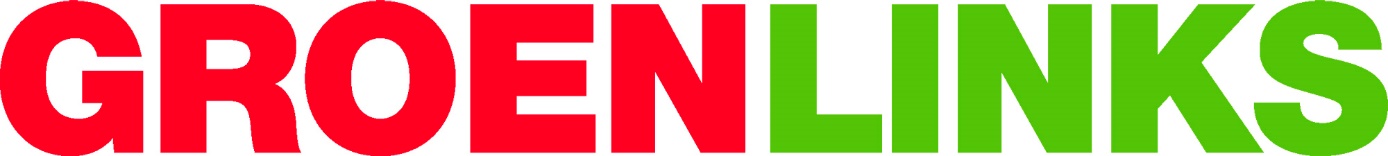 Motie Opstellen horecavisieDe gemeenteraad van Kampen, in vergadering bijeen op 10 en 12 november 2020;Gelezen:De programmabegroting 2021-2024 van de gemeente Kampen;Constaterende dat:De Kamper horeca hard wordt getroffen door de gevolgen van het coronavirus;De horeca een belangrijke economische en sociale rol vervult in de gemeente Kampen;Er de afgelopen jaren veel door de gemeente is geïnvesteerd als het gaat om de leefbaarheid en de economische ontwikkeling van de binnenstad;Er onder aanvoering van Stichting Kampen Partners via het Stadsarrangement gewerkt wordt aan de transformatie van de binnenstad en dat de horeca daarin een belangrijke rol vervult;In gebieden als Melmerpark, Stationskwartier, Koggewerf en Schans-Buitenwacht regelmatig discussies zijn over ruimte voor horeca;De gemeente Kampen geen horecavisie kent, terwijl horecaondernemers en Koninklijke Horeca Nederland hier herhaaldelijk om hebben gevraagd;Een horecavisie niet alleen een beleidsmatig kader vormt, maar ook een toekomstperspectief kan bieden voor de Kamper horeca in het post-coronatijdperk. Verzoekt het college om:over te gaan tot het opstellen van een horecavisie in 2021;hierbij relevante partijen zoals KHN, Stichting Horeca Kampen, Stichting Kampen Partners, etc. te betrekken;hiervoor € 25.000 beschikbaar te stellen uit het raadsbudget 2021 en eventuele extra kosten te dekken uit bestaande middelen van programma 3 Economie.CDA				GroenLinksJanine de Kleine		Edwin Burgman